WASTE REDUCTION AND RECYCLING SUPPORT (WRARS) PROGRAMLANDFILL LEVY REMITTANCE FormFORM A: landfills with weigh scales (Measured Waste) WRARS Registration Number:                  Communities Using the Landfill(s) and Population ServedOther Landfills These Communities Use and Population ServedDECLARATIONThe landfill owner understands the requirements for the WRARS Program and agrees to cooperate with all WRARS policies and procedures.               Authorized Contact Signature		                                    DateSend Completed Form to:WRARS ProgramEnvironment and Climate ChangeBox 37 - 14 Fultz Blvd Winnipeg, Manitoba  R3Y 0L6Email: recycleMB@gov.mb.caWRARS Program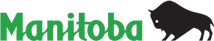 Box 37 - 14 Fultz Blvd Winnipeg, Manitoba  R3Y 0L6recyclemb@gov.mb.caContact InformationContact InformationLandfill(s) Owner:      Landfill(s) Owner:      Authorized Contact:      Title:      Address:      Address:      Town/City:      Postal Code:      Phone:      Fax:      Email Address:      Email Address:      Reporting Period:Year        Year        Year             Jan 1 to Jun 30              Jan 1 to Jun 30              Jan 1 to Jun 30              Jul 1 to Dec 31     Jul 1 to Dec 31For each disposal facility owned, please identify the facility class and the source and amount of waste disposed in the landfill for the appropriate reporting period. If applicable, disposal amounts must include the amount of waste burned on site and at waste transfer stations.For each disposal facility owned, please identify the facility class and the source and amount of waste disposed in the landfill for the appropriate reporting period. If applicable, disposal amounts must include the amount of waste burned on site and at waste transfer stations.For each disposal facility owned, please identify the facility class and the source and amount of waste disposed in the landfill for the appropriate reporting period. If applicable, disposal amounts must include the amount of waste burned on site and at waste transfer stations.For each disposal facility owned, please identify the facility class and the source and amount of waste disposed in the landfill for the appropriate reporting period. If applicable, disposal amounts must include the amount of waste burned on site and at waste transfer stations.For each disposal facility owned, please identify the facility class and the source and amount of waste disposed in the landfill for the appropriate reporting period. If applicable, disposal amounts must include the amount of waste burned on site and at waste transfer stations.For each disposal facility owned, please identify the facility class and the source and amount of waste disposed in the landfill for the appropriate reporting period. If applicable, disposal amounts must include the amount of waste burned on site and at waste transfer stations.For each disposal facility owned, please identify the facility class and the source and amount of waste disposed in the landfill for the appropriate reporting period. If applicable, disposal amounts must include the amount of waste burned on site and at waste transfer stations.For each disposal facility owned, please identify the facility class and the source and amount of waste disposed in the landfill for the appropriate reporting period. If applicable, disposal amounts must include the amount of waste burned on site and at waste transfer stations.For each disposal facility owned, please identify the facility class and the source and amount of waste disposed in the landfill for the appropriate reporting period. If applicable, disposal amounts must include the amount of waste burned on site and at waste transfer stations.Landfill NameLandfill NameFacility ClassApproximate Percent (%) of Waste Disposed by SourceApproximate Percent (%) of Waste Disposed by SourceApproximate Percent (%) of Waste Disposed by SourceApproximate Percent (%) of Waste Disposed by SourceApproximate Percent (%) of Waste Disposed by SourceTotal Waste Disposed(Tonnes)Landfill NameLandfill NameFacility ClassResidentialResidentialIndustrial, Commercial & InstitutionalConstruction, Renovation & DemolitionConstruction, Renovation & DemolitionWaste QuantityWeighed    1    2    3    1    2    3Total waste disposed (Tonnes)Total waste disposed (Tonnes)Total waste disposed (Tonnes)Total waste disposed (Tonnes)Total waste disposed (Tonnes)Total waste disposed (Tonnes)Total waste disposed (Tonnes)Total waste disposed (Tonnes)TOTAL WRARS LEVY REMITTED (Total Tonnes of Waste Disposed x $10)TOTAL WRARS LEVY REMITTED (Total Tonnes of Waste Disposed x $10)TOTAL WRARS LEVY REMITTED (Total Tonnes of Waste Disposed x $10)TOTAL WRARS LEVY REMITTED (Total Tonnes of Waste Disposed x $10)TOTAL WRARS LEVY REMITTED (Total Tonnes of Waste Disposed x $10)TOTAL WRARS LEVY REMITTED (Total Tonnes of Waste Disposed x $10)TOTAL WRARS LEVY REMITTED (Total Tonnes of Waste Disposed x $10)TOTAL WRARS LEVY REMITTED (Total Tonnes of Waste Disposed x $10)$           Please make cheques payable to: Minister of FinancePlease send the cheque together with the completed form.Please make cheques payable to: Minister of FinancePlease send the cheque together with the completed form.Please make cheques payable to: Minister of FinancePlease send the cheque together with the completed form.Please make cheques payable to: Minister of FinancePlease send the cheque together with the completed form.Please make cheques payable to: Minister of FinancePlease send the cheque together with the completed form.Please make cheques payable to: Minister of FinancePlease send the cheque together with the completed form.Please make cheques payable to: Minister of FinancePlease send the cheque together with the completed form.Please make cheques payable to: Minister of FinancePlease send the cheque together with the completed form.Please make cheques payable to: Minister of FinancePlease send the cheque together with the completed form.The WRARS Levy is equal to $10 times the total tonnes of waste disposed at a Class 1, Class 2 or Class 3 landfill site and must be paid to Environment and Climate Change for each six (6) month period, as set out in the WRARS Program Guide. The conditions of this agreement include:1. Records must be maintained on file for a five (5) year period.2. Records will be provided to an agent of Environment and Climate Change upon request.3. All reported landfill data may be subject to an independent audit on a periodic basis.Information collected using this form is required for the administration of the WRARS Program. Environment and Climate Change may publish the information collected for each disposal facility. If you have any questions about the use of the collected information, please contact the program administrator in Winnipeg by email at recycleMB@gov.mb.ca.Collection and use of personal information is protected by the privacy provisions of The Freedom of Information and Protection of Privacy Act (FIPPA). If you have any questions about the collection and use of personal information under FIPPA, please contact the Access and Privacy Officer in Winnipeg by email at cws-fippa@gov.mb.ca.For Environment and Climate Change’s Use OnlyFor Environment and Climate Change’s Use OnlyDate Processed:Approved By: